Angol tagozatra felvételizőknek: 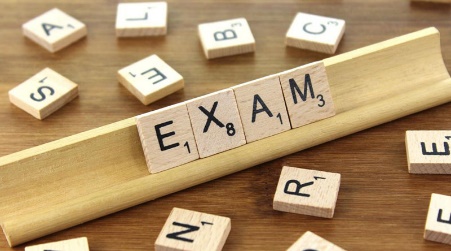 Angol nyelvi szóbeli vizsgaA szóbeli vizsga 5 részből áll, maximum 40 pontot lehet szerezni és körülbelül 15 percig tart.1-2. A diák néhány bemelegítő kérdés után irányított társalgást folytat a vizsgáztatóval a következő témák valamelyikéről:	Család, otthon, barátok, ünnepek, iskola, napirend, időjárás, állatok, egészség – betegség, vásárlás, sport és szabadidő.Az első két feladat részre 17 pont adható.3. A szóbeli következő részében a vizsgázó nyelvi kreativitását mutathatja meg, az alapszókincs különböző szófajú szavaival kell állító, kérdő vagy tagadó mondatot alkosson.A feladatra 3 pont adható.4. A vizsga egy szituációs feladattal folytatódik, amelyben a vizsgázó megadott szempontok, illetve információk alapján párbeszédet folytat a vizsgáztatóval.A feladatra 10 pont adható.5. A vizsga képleírással zárul. Ebben a vizsgarészben a nyelvi kreativitást és a koherens szöveg alkotói képességet értékeljük.A feladatra 10 pont adható.A szóbeli vizsga nyelve az angol.A ZOOM IN EGA versenyünk első három helyezettje, 80% fölött, automatikusan megkapja a maximum angol nyelvi pontszámot a februári angol tagozatos szóbeli felvételire. A 4-10. helyezettek, 65% fölött, plusz 5 pontot kapnak ugyanezen a szóbeli felvételi elbeszélgetésen.